SUPPLEMENTARY MATERIALDetailed METHODS sectionSearch strategiesRecords were retrieved from PubMed using the interface of the R-based tool Adjutant.1 The search strategy combined medical subject headings (MeSH terms) and other expressions commonly used to describe PLWH with impaired immune recovery despite virologic suppression during ART. The full expression used was:  (HIV[mh] OR HIV Infections[mh]) AND (antiretroviral therapy, highly active[mh] OR ART OR antiretrovir*) AND (((discordan* OR impair* OR incomplet* OR insufficient* OR low OR low-level OR poor OR suboptimal OR unfavorabl* OR unsatisfactor* OR weak) AND (immune OR immunologic* OR CD4-Positive T-Lymphocytes[mh] OR CD4 Lymphocyte Count[mh] OR (CD4 AND (T-cell OR T-lymphocyt*))) AND (gain* OR reconstitut* OR recover* OR repopulat* OR respon* OR restorat*)) OR ((immune OR immunologic*) AND (discordan*)))AND "english"[Language] AND ("2009/01/01"[Date - Publication] : "2018/09/30"[Date - Publication])Additional publications from Web of Science® were included after expert recommendation or scrutiny of reference lists.Eligibility criteria This review included all studies and reports meeting the following requirements:Use of the concept of INR, with or without an explicit definition;Publication date: between January 1, 2009, and September 30, 2018;Publication type: original research articles; other types of articles were excluded (meeting abstracts, case reports, reviews and commentaries);Language: written in English;Study population: PLWH infected with HIV-1, on ART, over 15 year-old; in studies including participants with and without treatment only the group under ART was considered;Outcome measures: “virologic suppression”, implicitly or explicitly defined as plasma HIV RNA copies below a threshold; “poor immune response to ART”, explicitly defined as not reaching a CD4 count, CD4+ T cell count change or slope, CD4/CD8 ratio or other immune recovery surrogate threshold.All studies conducted on pregnant women or on individuals co-infected by HIV-2 were excluded.Screening procedureThe list of publications obtained through Adjutant was exported to Microsoft Excel 2010 (Redmond, Washington, USA). This dataset had the following fields: PubMed Unique Identifier (PMID), year of publication, journal name, authors, title, abstract, article type, language, PMC citation count, PubMed Central identifier (pmcID), digital object identifier (DOI) and MeSH terms. A filter was applied to exclude records published before 2009 or not written in English. Publications retrieved from other sources were manually added to the dataset. Two researchers independently screened all titles and abstracts to assess whether the record should be included in the analysis, according to predefined criteria. All records with at least one favorable opinion transitioned to full-text screening.Full-text pdf. files were obtained from the journal websites or by email request to the authors, and assessed using the reference manager Mendeley Desktop v1.19.1 (Mendeley, London, UK). Each full text was screened by one of two independent researchers to retrieve the following information: study characteristics (study type, recruitment period, number of total participants and INR participants enrolled), demographic characteristics of participants (age, sex assigned at birth, country), terminology (as explained in Data Analysis subsection) and criteria for INR definition [viral load threshold used to define virologic suppression, immune recovery surrogate, threshold and time point(s) used to assess immune response to ART]. The two researchers discussed dubious cases and/or consulted a third researcher until reaching consensus.Data analysisCountry classificationCountries were categorized into low, lower-middle, upper-middle or high-income countries according to the Gross National Income per capita, as defined by the World Bank for 2017.2TerminologyMany articles presented different terms to designate INR individuals. To analyse the diversity between publications, the term associated with the definition criteria stated in the methods section was selected as the most representative in each publication. When a unique term was not clear, the most prevalent term throughout the manuscript or the term used in the figures/tables or title was selected. Records were grouped by similar defining terms, and a table listing the distinct terms was produced.INR criteriaIn each study analysed, authors had defined one or more criteria to identify INR. These criteria included at least one immune recovery surrogate (CD4+ T cell count, its increase from baseline, its slope, CD4:CD8 ratio or other) and at least one threshold value for that surrogate. Criteria were considered as single when including only one surrogate and one threshold value, and as combined when including more than one surrogate or more than one threshold value, simultaneously or alternatively, independently of the assessment time point. Time points to assess INR status were expressed in time after ART initiation or time of virologic suppression. When the authors defined the time point as time “on suppressive ART”, it was considered that participants presented virologic suppression during that period. Authors expressed this period in weeks, months or years. To simplify comparison between studies, time points were first converted to months, as follows: 24 weeks equals 6 months; 36 weeks equals 9 months; 48 and 52 weeks equal 12 months; and 96 weeks equals 24 months. Records were then grouped by similar criteria, and two tables listing single and combined criteria were produced.Independent publicationsTo complement the analysis of terminology and criteria diversities, the number of publications with no authors in common (ni) was assessed for each term and each criterion found. In publications based on large national or international collaborations, i.e. with more than 20 authors listed, only the named authors were considered for this analysis.Figure S1 - Number of publications per year and cumulative sum (2009-2018).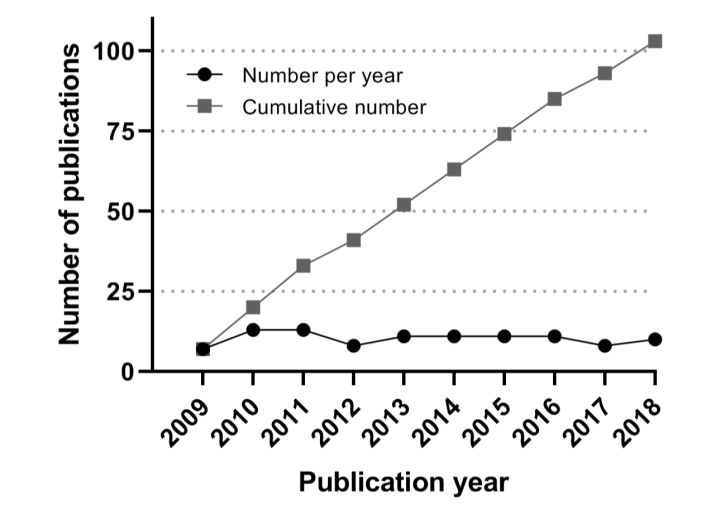 Figure S2 - Percentage of male participants (sex assigned at birth) in each study, by country classification, according to 2017 income. HIC, high-income countries; LIC, low-income countries; LMIC, lower-middle-income countries; UMIC, upper-middle-income countries.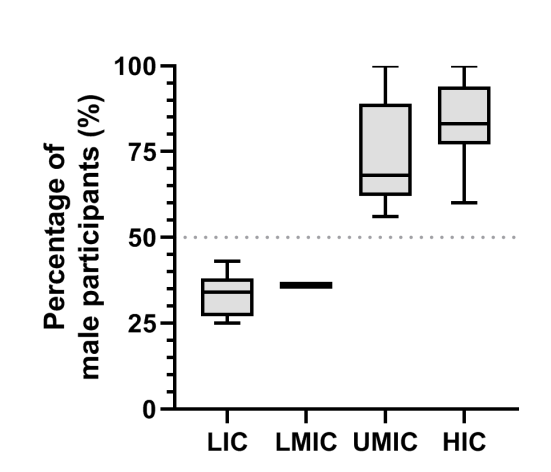 TABLE S1 - Data on the 103 publications included in the systematic review.Note: Publications are ordered by year of publication. ART, antiretroviral therapy; cART, combination antiretroviral therapy; CD4 count, CD4+ T cell count; CD4 change, CD4+ T cell count change; INR, immunological non-response; IQR, interquartile range; NA, not available; Ref., reference; SEM, standard error of mean; UK, United Kingdom; USA, United States of America; VS, virologic suppression.TABLE S2 - List of scientific journals in which the included records were published, and number of publications per journal.TABLE S3 - Countries involved in the large international collaborations/consortia.TABLE S4 – Enrolment countries and its classification by income in 2017.Reference: The World Bank. How we classify countries. Available at: https://datahelpdesk.worldbank.org/knowledgebase/articles/906519-world-bank-country-and-lending-groups. Accessed on November 23, 2018.TABLE S5 - Summary of geographical setting of included studies.** As defined by the World Bank for 2017.2TABLE S6 – Notes on the most frequent terms observed in the included publications.References:1.	Crisan A, Munzner T, Gardy JL. Adjutant: an R-based tool to support topic discovery for systematic and literature reviews. Bioinformatics. 2018:bty722-bty. http://dx.doi.org/10.1093/bioinformatics/bty722.2.	World Bank Country and Lending Groups. 2017.  [Acessed on November 23, 2018]. Available at: https://datahelpdesk.worldbank.org/knowledgebase/articles/906519-world-bank-country-and-lending-groups.3.	Choi JY, Zhou J, Giles M, et al. Predictors and outcomes of HIV-infected antiretroviral-naive patients with discordant responses to combination antiretroviral treatment in Asian and Australian populations: Results from APHOD. J Acquir Immune Defic Syndr. 2011;57(1):13-20. http://dx.doi.org/10.1097/QAI.0b013e31820fffba.4.	Natesampillai S, Nie Z, Cummins NW, et al. Patients with Discordant Responses to Antiretroviral Therapy Have Impaired Killing of HIV-Infected T Cells. PLoS Pathog. 2010;6(11):e1001213-e. http://dx.doi.org/10.1371/journal.ppat.1001213.5.	Stangl AL, Lloyd JK, Brady LM, Holland CE, Baral S. A systematic review of interventions to reduce HIV-related stigma and discrimination from 2002 to 2013: how far have we come? J Int AIDS Soc. 2013;16(3 Suppl 2):18734. http://dx.doi.org/10.7448/IAS.16.3.18734.6. 	AIDS Info. Guidelines for the Use of Antiretroviral Agents in HIV-1-Infected Adults and Adolescents. 2014. Available at: http://aidsinfo.nih.gov/contentfiles/lvguidelines/adultandadolescentgl.pdf. Accessed on November 23, 2018.No.First author, Journal,Year of publication Country / InternationalStudy typeMale percentage among total participantsRepresentative INR termINR criteria (immune recovery surrogate, threshold and time point or period)Viral load (threshold and time point or period)Ref. (main text)1Lee SC, Sci Rep, 2018MalaysiaCross-sectional100 %Suboptimal immune recovery (sIR)CD4 count < 350 cells/µLafter ≥ 24 mos. of VS< 50 copies/mL for ≥ 24 mos.[119]2De Benedetto I, JAIDS, 2018ItalyCross-sectional79 %Immunological non responders (INRs)CD4 count ≤ 350 cells/µLafter ≥ 24 mos. of ART< 50 copies/mL for ≥ 12 mos.[63]3Rosado-Sánchez I, Front Immunol, 2018Ivory CoastLongitudinalNALow CD4-recovery subjects (LR-subjects)CD4 count < 250 cells/µLafter ≥ 24 mos. of VSNA[95]4Lu W, Front Microbiol, 2018ItalyCross-sectional100 %Immunological non-responders (INRs)CD4 count < 350 cells/µLafter ≥ 24 mos. of ARTBelow the detection limit for ≥ 24 mos.[25]5Tasca KI, J Immunol Res, 2018SpainCross-sectional60 %Inadequate CD4+ T cell recovery (tIR)CD4 count < 500 cells/µLafter ≥ 60 mos. of ART≤ 50 copies/mL after 60 mos. of ART[84]6Logerot S, AIDS, 2018GermanyExperimental72 %Poor immunological responder (PIR)CD4 count < 350 (101-350)after ≥ 24 mos. of ART< 50 copies/mL for ≥ 18 mos.[106]7Bandera A, Front Immunol, 2018ItalyCross-sectional85 %Immunological non-responders (INR)CD4 count ≤ 350 cells/µL≥ 24 mos. of ART< 50 copies/mL for ≥ 12 mos.[61]8Wójcik-Cichy K, Arch Immunol Ther Exp, 2018PolandCross-sectional74 %Suboptimal CD4 recoveryCD4 count < 350 cells/µLafter ≥ 24 mos. of ART< 50 copies/mL for ≥ 12 mo[112]9Mupfumi L, PLoS One, 2018BotswanaLongitudinal32 %Immunologic non-responseCD4 change < 20 %within 6 mos. of ART< 400 copies/mL after 6 mos. of ART[74]10Rodríguez-Gallego E, AIDS, 2018SpainLongitudinal78 %Immunological non-responders (INR)CD4 count < 250 cells/µLat 36 mos. of ARTNA[75]11Darraj M, J Infect Public Health, 2017ItalyLongitudinal74 %Immune reconstitution failureCD4 count < 200 cells/µL OR CD4 change < 100 cells/µLup to 12 mos. of VS< 50 copies/mL (time point or period NA)[58]12Gomez-Mora E, PLoS One, 2017SpainCross-sectional77 %ImmunodiscordantCD4 count < 350 cells/µLon long term ART (median 127 mos.)< 50 copies/mL (time point or period NA)[43]13Giuliani E, Immunol Lett, 2017ItalyCross-sectional75 %Poor CD4+ T-cell recoveryCD4 count < 350 cells/µLat 24 to 49 (IQR) mos. of ARTBelow the detection limit. ART for ≥ 24 mos.[100]No.First author, Journal,Year of publication Country / InternationalStudy typeMale percentage among total participantsRepresentative INR termINR criteria (immune recovery surrogate, threshold and time point or period)Viral load (threshold and time point or period)Ref. (main text)14Gunda DW, BMC Res Notes, 2017TanzaniaLongitudinal33 %Poor immune recoveryCD4 count < 350 cells/µLat 48 mos. of follow-up (ART)NA[107]15Rosado-Sanchez I, Antimicrob Agents Chemother, 2017SpainLongitudinal89 %Low CD4-recovery subjects (LR subjects)CD4 count < 250 cells/µLafter ≥ 24 mos. of VS; CD4 count at baseline < 200 cells/µLNA[96]16Rosado-Sanchez I, Antiviral Res, 2017SpainLongitudinal100 %Low CD4-recovery subjects (LR subjects)CD4 count < 250 cells/µLafter ≥ 24 mos. of VS; CD4 count at baseline < 200 cells/µL NA[97]17Minami R, J Infect Chemother, 2017JapanExperimental100 %Immunological non-responderCD4 count < 350 cells/µLat 27.5 ± 5.3 (mean ± SEM) mos. of ARTBelow the detection limit for ≥ 6 mos.[73]18Raffi F, J Antimicrob Chemother, 2017FranceLongitudinal80 %Failure to achieve CD4 response/ Failure to achieve complete immunological responseMore than one CD4 count < 500 cells/µL in the last 18 months, after 120 mos. of ART / (More than one CD4 count < 500 cells/µL OR more than one CD4:CD8 ratio < 1 in the last 18 months, after 120 mos. of ART)< 50 copies/mL for ≥ 12 mos. with no more than 1 viral blip (50-500 copies/mL)[57]19Stiksrud B, JAIDS, 2016NorwayCross-sectional79 %Immunological non-responder (INR)CD4 count < 400 cells/µLafter ≥ 24 mos. of ART≤ 20 copies/mL for ≥ 18 mos.[80]20Kayigamba FR, PLoS One, 2016RwandaLongitudinal38 %Immunological cART discordanceCD4 change < 100 cells/µLat 12 mos. compared to baseline< 40 copies/mL at 12 mos.[44]21Perez-Santiago J, AIDS, 2016SpainCross-sectional76 %Immunodiscordant subgroupsCD4+ T-cell count < different cutoff values ranging from 200 to 600 cells/µl OR CD4+ T-cell count change < different values ranging from 50 to 500 cells/µl after  ≥ 24 mos. of VS< 50 copies/mL for ≥ 24 mos.[51]22Girard A, JAIDS, 2016FranceCross-sectional86 %Immunological non-responder (INRs)CD4 count < 500 cells/µL after ≥ 36 mos. of VS< 40 copies/mL for ≥ 36 mos.[66]23Menkova-Garnier I, PLoS Pathog, 2016FranceCross-sectional34 %Immunological non-responders (INRs)CD4 count < 500 cells/µL AND CD4:CD8 ratio < 1 after ≥ 96 mos. of VSBelow the detection limit for ≥ 96 mos.[32]24El-Beeli M, Hum Immunol, 2016OmanLongitudinal45 %Poor immune responderCD4 change < 50 cells/µLper year< 50 copies/mL at ≥ 12 mos.[108]No.First author, Journal,Year of publication Country / InternationalStudy typeMale percentage among total participantsRepresentative INR termINR criteria (immune recovery surrogate, threshold and time point or period)Viral load (threshold and time point or period)Ref. (main text)25Tincati C, AIDS, 2016ItalyCross-sectional90 %Immunological nonresponders (INR)CD4 count < 350 cells/µL AND/OR CD4 change < 30 % after ≥ 12 mos. of ART< 40 copies/mL at ≥ 12 mos.[81]26Nakanjako D, AIDS, 2016InternationalLongitudinalNASub-optimal immune responders (SO-IR)CD4+ T-cell count < different cutoff values (200, 350 or 500 cells/µl) up to 60 mos. of ARTNA[120]27Thiebaut R, Clin Infect Dis, 2016InternationalExperimental70 %Low CD4 T-cell reconstitutionCD4 count < 400 (101-400) cells/µLafter ≥ 12 mos. of ART< 50 copies/mL at ≥ 12 mos.[13]28Valiathan R, Immunobiology, 2016USACross-sectional70 %(Immunologically) discordant patientsCD4 count < 200 cells/µL OR (CD4:CD8 ratio < 1 AND CD4 count < 400 cells/µL AND CD4 change < 100 cells/µL) after ≥ 24 mos. of VS< 50 copies/mL for ≥ 24 mos.[34]29Shive CL, JAIDS, 2016USACross-sectionalNAImmune failure patientsCD4 count < 350 cells/µLafter ≥ 24 mos. of ART< 50 copies/mL at ≥ 24 mos.[59]30Shmagel NG, ﻿Dokl Biochem Biophys, 2015RussiaCross-sectional62 %Discordant response of CD4+ T cellsCD4 count < 350 cells/µLafter ≥ 24 mos. of ART< 50 copies/mL at ≥ 24 mos.[39]31Zhang F, ﻿ Biosci Trends, 2015ChinaLongitudinalNASuboptimal CD4+ T-cell recoveryCD4 count < 350 cells/µLat 12 mos. of ARTNA[113]32Cillo AR, AIDS, 2015USAExperimental94 %Suboptimal CD4+ T-cell recoveryCD4 count < 250 cells/µL after 22 to 54 (IQR) mos. of ART AND slope of annual change [-20; +20] cells/µL in the last 12 mos.< 50 copies/mL[16]33Kye-Hyung K, Korean J Intern Med, 2015South KoreaLongitudinal85 %Immunologic non-responderCD4 count < 500 cells/µLafter ≥ 48 mos. of VS< 50 copies/mL for ≥ 48 mos.[68]34van Lelyveld SFL, PLoS One, 2015NetherlandsExperimental94 %Suboptimal immunological responseCD4+ T-cell count < 200 cells/µL after ≥ 12 mos. of ART OR CD4+ T-cell count < 350 cells/µL after ≥ 24 mos. of ART< 50 copies/mL for ≥ 6 mos.[14]35Massanella M, J Transl Med, 2015SpainCross-sectional88 %(Immuno)discordant patientsCD4 count < 350 cells/µLafter ≥ 24 mos. of ART< 50 copies/mL for ≥ 24 mos.[46]36Batista G, Med Mal Infect, 2015SenegalLongitudinal35 %Suboptimal immune reconstitution (SIR)CD4 change < 50 cells/µLup to 6 mos. of ART< 50 copies/mL up to 6 mos.[121]No.First author, Journal,Year of publication Country / InternationalStudy typeMale percentage among total participantsRepresentative INR termINR criteria (immune recovery surrogate, threshold and time point or period)Viral load (threshold and time point or period)Ref. (main text)37Li T, HIV Clin Trials, 2015ChinaExperimental89 %Immune non-respondersCD4 count < 200 cells/µL OR CD4 count < 20 % increase compared to baseline after ≥ 12 mos.< 40 copies/mL at ≥ 24 mos.[69]38Pacheco YM, Antiviral Res, 2015SpainLongitudinal78 %Low CD4-groupCD4 count < 250 cells/µL at 24 mos. of ART< 500 copies/mL for ≥ 24 mos.[31]39Mingbunjerdsuk P, Jpn J Infect Dis, 2015ThailandLongitudinal68 %Immunological discordanceCD4 count < 200 cells/µL at 12 mos. of VS OR CD4 change < 30 % at 12 mos. compared to baseline< 50 copies/mL up to 12 mos.[49]40Nakanjako D, Trop Med Int Health, 2015UgandaExperimentalNASuboptimal immune responders (SO-IR)CD4 change < 25th percentile (295 cells/µL) at 84 mos. of ART compared to baseline< 400 copies/mL from 6 mos. of ART[15]41Somsouk M, PLoS One, 2014USAExperimental100 %Incomplete CD4+ T cell recoveryCD4 count < 350 cells/µL after ≥ 12 mos. of VS AND CD4 change < 100 cells/µL in the last year< 40 copies/mL for ≥ 12 mos.[17]42Saidakova EV, ﻿ Dokl Biol Sci, 2014RussiaCross-sectionalNAImmunological nonresponders (IN)CD4 count < 350 cells/µLafter 24 mos. of ART< 50 copies/mL at 24 mos. of ART[77]43Asmelash A, BMC Infect Dis, 2014InternationalLongitudinal0 %Suboptimal CD4 response (SCR)CD4 count < 350 cells/µL AND CD4 change < 100 cells/µL at 12 mos. of ART compared to baseline< 400 copies/mL for 12 mos.[114]44Routy JP, HIV Med, 2014CanadaExperimental95 %Immune nonresponding HIV-infected patientsCD4 count < 350 cells/µLafter ≥ 9 mos. of VS< 50 copies/mL for ≥ 9 mos.[76]45Jacobson JM, JAIDS, 2014USAExperimental91 %Poor CD4 lymphocyte recoveryCD4 count < 200 cells/µL after ≥ 6 mos. of VS≤ 200 copies/mL for ≥ 6 mos.[26]46Gaardbo JC, JAIDS, 2014DenmarkLongitudinal86 %Immunological nonresponders (INR)CD4 count < 200 cells/µLafter ≥ 24 mos. of VS≤ 200 copies/mL for ≥ 24 mos.[65]47Takuva S, J Int AIDS Soc, 2014South AfricaLongitudinal36 %Poor CD4 recoveryCD4 count < 200 cells/µL OR CD4 change < different cutoffs ( < 0, 0-49, or 50-99 cells/µL) at 6 mos. of ART compared to baseline< 400 copies/mL at 6 mos. of ART[101]48Zoufaly A, PLoS One, 2014InternationalLongitudinal72 %Immuno-virological discordance (ID)CD4 count < pre-ART valueat 0-6, 7-12, 13-18, 19-24 and >24 mos. of VS≤ 50 copies/mL[54]No.First author, Journal,Year of publication Country / InternationalStudy typeMale percentage among total participantsRepresentative INR termINR criteria (immune recovery surrogate, threshold and time point or period)Viral load (threshold and time point or period)Ref. (main text)49Bayigga L, BMC Immunol, 2014UgandaLongitudinalNASuboptimal immune respondersCD4 change < 25th percentile (199 cells/µL) after 48 mos. of ART compared to baseline< 400 copies/mL for ≥ 6 mos.[122]50Saison J, Clin Exp Immunol, 2014FranceCross-sectional71 %Inadequate immunological responder group (iIR group)CD4 count < 500 cells/µLafter ≥ 12 mos. of VS< 50 copies/mL at ≥ 12 mos.[33]51Engsig FN, Clin Infect Dis, 2014InternationalLongitudinalNAIncomplete CD4 recoveryCD4 count ≤ 200 cells/µLafter ≥ 36 mos. of VS≤ 500 copies/mL for ≥ 36 mos.[85]52Asdamongkol N, Jpn J Infect Dis, 2013ThailandExperimental68 %Immunological discordanceCD4 count < 200 cells/µL AND CD4 count increase < 30 % at 12 mos. of VS compared to baseline< 40 copies/mL for ≥ 12 mos.[40]53Rusconi S, PLoS One, 2013ItalyExperimental82 %Immunological non-responders (INRs)CD4 count ≤ 200 cells/µL AND/OR CD4 count increase < 25 % after ≥ 12 mos. of ART compared to baseline< 50 copies/mL for ≥ 12 mo[18]54Sennepin A, AIDS, 2013FranceLongitudinal75 %Immunological nonresponders (InRs)CD4 count < 350 cells/µLfor  ≥ 24 mos. of ART< 40 copies/mL for ≥ 24 mos.[78]55Su QJ, Int J STD AIDS, 2013ChinaExperimental56 %Insufficient CD4+ T-cell responseCD4 count increase < 100 cells/µLafter 12 mos. of ART< 50 copies/mL for ≥ 12 mos.[89]56Rallon N, J Antimicrob Chemother, 2013SpainCross-sectional82 %Poor immunological responseCD4 change < 200 cells/µLafter long-term ART< 50 copies/mL[109]57Nakanjako D, BMC Immunol, 2013UgandaLongitudinal43 %Suboptimal immune respondersCD4 count increase < 25th percentile (298 cells/µL) after 48 mos. of ART compared to baselineNA[124]58Negredo E, J Antimicrob Chemother, 2013SpainExperimental86 %Immunodiscordant responseCD4 count < 350 cells/µLafter ≥ 24 mos. of VSNA[56]59Hunt PW, Blood, 2013USAExperimental96 %Incomplete CD4+ T cell recoveryCD4 count < 350 cells/µLfor ≥ 12 mos.NA[87]No.First author, Journal,Year of publication Country / InternationalStudy typeMale percentage among total participantsRepresentative INR termINR criteria (immune recovery surrogate, threshold and time point or period)Viral load (threshold and time point or period)Ref. (main text)60Anude CJ, BMC Infect Dis, 2013NigeriaLongitudinal36 %Immunologic failure with virologic success (VL+/CD4-)CD4 count ≤ pre-ART value OR CD4 change < 50 cells/µL at 12 mos. of ART compared to baseline< 400 copies/mL at 12 mos. of ART[60]61Horta A, PLoS One, 2013PortugalCross-sectional79 %Immunological non respondersCD4 count < 500 cells/µLafter ≥ 60 mos. of ART≤ 50 copies/mL for ≥ 12 mos.[67]62Helleberg M, AIDS, 2013DenmarkCross-sectionalNAPoor CD4 responseCD4 change < 25 or [25; 100] cells/µL after 24 mos. of ART< 400 copies/mL ≥ 12 mos. of ART[105]63Massanella M, AIDS, 2012SpainExperimental86 %Immunodiscordant patientsCD4 count < 350 cells/µLafter > 24 mos. of VS< 50 copies/mL for > 24 mos.[48]64Cuzin L, JAIDS, 2012FranceExperimental92 %Insufficient immunological restorationAll CD4 counts < 350 cells/µLAND regression slope < 50 cells/µL/year during the last 24 mos.< 50 copies/mL for 24 mos.[90]65Lichtenstein KA, Antivir Ther, 2012USAExperimental97 %Poor CD4+ T-cell responsesCD4 count < 350 cells/µLfor ≥ 12 mos. of ART OR CD4 change persistently < 0 for ≥ 24 mos.Median < 48 copies/mL at  ≥ 12 mos. of ART[102]66Wilkin TJ, J Infect Dis, 2012USAExperimental94 %Suboptimal CD4+ T-cell recoveryCD4 count < 250 cells/µLAND slope between [-20; +20] cells/µL/year during the last 12 mos.Below the detection limit for ≥ 12 mos.[20]67Mendez-Lagares G, J Infect Dis, 2012SpainCross-sectional74 %Low-level CD4 T cell repopulation group (LLR patients)CD4 count < 250 cells/µLafter ≥ 24 mos. of VS< 50 copies/mL for ≥ 24 mos.[91]68Julg B, PLoS One, 2012South AfricaLongitudinal39 %Discordant virological and immunological responsesCD4 count < 200 cells/µLat 12 mos. of ART OR CD4 count < 500 cells/µL at 30 mos. of ART< 50 copies/mL within the first 12 mos.[55]69Mendez-Lagares G, J Antimicrob Chemother, 2012SpainCross-sectional80 %Low-level CD4 T cell repopulation (LLR patients)CD4 count < 250 cells/µLafter ≥ 24 mos. of VS< 50 copies/mL for ≥ 24 mos.[92]70van Lelyveld SFL, AIDS, 2012NetherlandsLongitudinal83 %Poor immunological recoveryCD4 count < 200 cells/µLafter 24 mos. of ART< 500 copies/mL within 9 mos. and after 18-24 mos. of ART[110]No.First author, Journal,Year of publication Country / InternationalStudy typeMale percentage among total participantsRepresentative INR termINR criteria (immune recovery surrogate, threshold and time point or period)Viral load (threshold and time point or period)Ref. (main text)71Casotti JAS, Rev Inst Med Trop Sao Paulo, 2011BrazilCross-sectionalNADiscordant immunologic and virologic responsesCD4 counts persistently  < 350 cells/µL over the last 6 mos (≥ 12 mos. of ART and ≥ 6 mos. of VS)< 50 copies/mL for ≥ 6 mos.[41]72Soria A, PLoS One, 2011ItalyCross-sectional73 %Immunological non responders (INR)CD4 count < 200 cells/µLafter > 12 mos. of ART< 50 copies/mL over the last 6 mos.[79]73Casotti JAS, BMC Infect Dis, 2011BrazilCross-sectional78 %Paradoxical immunological response (PIR)CD4 count < 350 cells/µLafter ≥ 12 mos. of VS< 50 copies/mL for ≥ 12 mos.[99]74Fernandez S, J Infect Dis, 2011AustraliaCross-sectional95 %CD4+ T-cell deficiencyCD4 count < median (490 cells/µL)after > 12 mos. of ART and ≥ 6 mos. of VS< 50 copies/mL for ≥ 6 mos.[38]75Byakwaga H, J Infect Dis, 2011AustraliaExperimental92 %Suboptimal CD4+ T-cell responseCD4 count < 350 cells/µL in the last 6 mos. AND CD4 change < 50 cells/µL in the last 12 mos.< 50 copies/mL in the last 9 mos.[115]76Choi JY, JAIDS, 2011InternationalLongitudinal84 %Virologic-only response (VR+IR-)(CD4 count <350 cells/µL OR change < 50 cells/µL at 6 mos. of ART) OR (CD4 count < 350 cells/µL OR CD4 change < 100 cells/µL at 12 or 24 mos. of ART)< 500 copies/mL at 6, 12 and 24 mos. of ART[125]77Tanaskovic S, AIDS, 2011AustraliaLongitudinal100 %Poor recovery of CD4+ T cellsCD4 count < 500 cells/µLat > 12 mos. of ART< 50 copies/mL for ≥ 6 mos.[103]78Hunt PW, J Infect Dis, 2011USAExperimental93 %Incomplete CD4+ T cell recoveryCD4 count < 350 cells/µLfor ≥ 12 mos. (after ≥ 6 mos. of ART) Most participantswith < 75 copies/mL [86]79Merlini E, PLoS One, 2011ItalyLongitudinal77 %Immunological non responders (INRs)CD4 count < 200 cells/µLat 12 mos. of ART< 60 copies/mL for ≥ 12 mos.[72]80Hatano H, J Infect Dis, 2011USAExperimental97 %Suboptimal CD4+ T cell responseCD4 count < 350 cells/µLfor ≥ 12 mos. of VS< 75 copies/mL for ≥ 12 mos.[116]81Nakanjako D, BMC Infect Dis, 2011UgandaLongitudinal25 %Suboptimal CD4 reconstitution CD4 change < 25th percentile (199 cells/µL) at 48 mos. of ART compared to baseline< 400 copies/mL for 48 mos.[117]82Zoufaly A, J Infect Dis, 2011GermanyLongitudinal77 %Immuno-virological discordanceCD4 count < 200 cells/µLat 0-6, 7-12, 13-24 or > 24 mos. of VS< 50 copies/mL for 0-6, 7-12, 13-24 or > 24 mos.[53]No.First author, Journal,Year of publication Country / InternationalStudy typeMale percentage among total participantsRepresentative INR termINR criteria (immune recovery surrogate, threshold and time point or period)Viral load (threshold and time point or period)Ref. (main text)83Grabmeier-Pfistershammer K, JAIDS, 2011AustriaCross-sectionalNANonimmune reconstituters (non-IR)CD4 count < 300 cells/µL OR CD4 change < 250 cells/µLfor ≥ 12 mos. of VSBelow the detection limit (NA)[98]84Bellistri GM, PLoS One, 2010ItalyCross-sectional87 %Immunological nonresponders (INRs)CD4 count ≤ 200 cells/µLafter ≥ 6 mos. of ART(mean ART length of 29 months)≤ 50 copies/mL (time point or period NA)[62]85Loutfy MR, JAIDS, 2010CanadaLongitudinal83 %immunologic discordanceCD4 count < 200 cells/µLat 12 and 24 mos. of ART< 50 copies/mL at 12 [9; 15] mos. of ART[45]86Engsig FN, BMC Infect Dis, 2010DenmarkLongitudinal78 %Immunological non-responders (INRs)CD4 count ≤ 200 cells/µLafter 36 mos. of VS< 50 (199 or 399) copies/mL for ≥ 36 mos.[64]87Marchetti G, AIDS, 2010ItalyCross-sectional81 %Immunological nonresponders (INRs)CD4 count ≤ 200 cells/µLafter ≥ 24 mos. of ART; CD4 nadir < 100 cells/µL< 50 copies/mL over the last 6 months[71]88Hermans SM, PLoS One, 2010UgandaLongitudinal34 %Suboptimal immune responseCD4 count < 200 cells/µLOR CD4 change < 200 cells/µLat 24 mos. of ART< 400 copies/mL during the first 6-12 mos. of ART[123]89Negredo E, Clin Infect Dis, 2010SpainCross-sectional77 %Discordant patientsCD4 count always < 350 cells/µLfor > 24 mos.< 50 copies/mL for > 24 mos.[50]90Massanella M, AIDS, 2010SpainCross-sectional77 %Discordant patientsCD4 count < 350 cells/µLafter > 24 mos. of VS< 50 copies/mL for ≥ 24 mos.[47]91Sachdeva N, Viral Immunol, 2010USALongitudinal78 %Discordant patientsCD4 count < 200 cells/µL OR (CD4 count < 400 cells/µL, CD4 change ≤ 100 cells/µL and CD4:CD8 ratio < 1) after ≥ 12 mos. of VS < 50 copies/mL for ≥ 12 mos.[52]92Erikstrup C, JAIDS, 2010DenmarkLongitudinal94 %Impaired CD4 cell recoveryCD4 count < 200 cells/µLafter 36 mos. of VS< 50 copies/mL for ≥ 36 mos.[82]93Tuboi SH, JAIDS, 2010InternationalLongitudinal39 %Virologic only response (VR+IR-)CD4 change  < 50 cells/µL at 6 [3; 9] mos. of ART compared to baseline< 500 copies/mL at 6 mos. of ART[126]94Woelk CH, AIDS, 2010USALongitudinal100 %Poor CD4+ T-cell recovery groupCD4 change < 200 cells/µLat 12 mos. of ART< 50 copies/mL during 12 mos.[104]No.First author, Journal,Year of publication Country / InternationalStudy typeMale percentage among total participantsRepresentative INR termINR criteria (immune recovery surrogate, threshold and time point or period)Viral load (threshold and time point or period)Ref. (main text)95Gilson RJC, HIV Med, 2010UKLongitudinal75 %Discordant respondersCD4 change < 100 cells/µLat 6 [6; 10] or 12 [10;14] mos. of ART compared to baseline< 50 copies/mL within 6 mos. of ART[42]96Magen E, Int J Infect Dis, 2010IsraelExperimental61 %Immunological non-respondersCD4 count < 300 cells/µL AND CD4 change < 10% after ≥ 12 mos. of ART compared to baseline< 400 copies/mL for > 12 mos.[70]97Pacheco YM, Curr HIV Res, 2009SpainLongitudinal75 %low-level CD4 counts repopulation group (Low-group)CD4 count < 250 cells/µLat 24 mos. of ART< 1000 copies/mL during the first 24 mos. of ART[94]98Mavigner M, PLoS One, 2009FranceCross-sectional87 %Poor immunological respondersCD4 change < 200 cells/µLafter 60 to 94 (IQR) mos. of ART< 50 copies/mLfor 84 mos. (median)[111]99Molina-Pinelo S, J Antimicrob Chemother, 2009SpainCross-sectional86 %Low-level CD4 T cell repopulation patientsCD4 count ≤ 250 cells/µLafter ≥ 12 mos. of ART< 50 copies/mL for ≥ 12 mos.[93]100Stepanyuk O, AIDS, 2009USALongitudinal100 %Impaired CD4 recoveryCD4 count < 250 cells/µL≥ 12 mos. of VS< 50 copies/mL for ≥ 12 mos.[83]101Önen NF, HIV Med, 2009USALongitudinal75 %Sub-optimal CD4 recoveryCD4 change < 150 cells/µLuntil 12 mos. of ART compared to baseline< 400 (before 1999) or < 50 (thereafter) copies/mL at 12 mos.[118]102van Griensven J, JAIDS, 2009RwandaLongitudinal27 %Virologic-only response (VR+IR-)CD4 change < 50 cells/µLat 12 mos. of ART compared to baseline< 40 copies/mL at 12 mos. of ART[127]103Falster K, JAIDS, 2009AustraliaLongitudinal94 %Incomplete immune responseCD4 counts < 350 cells/µLin the 12–24 months after starting the first or second cART regimen< 400 copies/mL at ≥ 9 mos.[88]Journal title (NLM Abbreviation)No. of publications1Antimicrobial agents and chemotherapy (Antimicrob Agents Chemother)12Antiviral therapy (Antivir Ther)13Archivum immunologiae et therapiae experimentalis (Arch Immunol Ther Exp)14Bioscience trends (Biosci Trends)15Blood (Blood)16BMC research notes (BMC Res Notes)17Clinical and experimental immunology (Clin Exp Immunol)18Current HIV research (Curr HIV Res)19Doklady biological sciences (Dokl Biol Sci)110Doklady. Biochemistry and biophysics (Dokl Biochem Biophys)111Frontiers in microbiology (Front Microbiol)112HIV clinical trials (HIV Clin Trials)113Human immunology (Hum Immunol)114Immunobiology (Immunobiology)115Immunology letters (Immunol Lett)116International journal of infectious diseases (Int J Infect Dis)117International journal of STD & AIDS (Int J STD AIDS)118Journal of immunology research (J Immunol Res)119Journal of infection and chemotherapy (J Infect Chemother)120Journal of infection and public health (J Infect Public Health)121Journal of the International AIDS Society (J Int AIDS Soc)122Journal of translational medicine (J Transl Med)123Medecine et maladies infectieuses (Med Mal Infect)124PLoS pathogens (PLoS Pathog)125Revista do Instituto de Medicina Tropical de Sao Paulo (Rev Inst Med Trop Sao Paulo)126Scientific reports (Sci Rep)127The Korean journal of internal medicine (Korean J Intern Med)128Tropical medicine & international health (Trop Med Int Health)129Viral immunology (Viral Immunol)130Antiviral research (Antiviral Res)231BMC immunology (BMC Immunol)232Frontiers in immunology (Front Immunol)233Japanese journal of infectious diseases (Jpn J Infect Dis)234Clinical infectious diseases (Clin Infect Dis)335HIV medicine (HIV Med)336BMC infectious diseases (BMC Infect Dis)537The Journal of antimicrobial chemotherapy (J Antimicrob Chemother)538The Journal of infectious diseases (J Infect Dis)739Journal of acquired immune deficiency syndromes (J Acquir Immune Defic Syndr, JAIDS)1440PloS one (PLoS One)1441AIDS - London, England (AIDS)15International projectCountries/RegionAntiretroviral Therapy Cohort Collaboration (ART-CC)Austria, Canada, Denmark, France, Germany, Italy, Netherlands, Spain, Switzerland, United Kingdom, United States of AmericaAntiretroviral Therapy in Lower Income Countries Collaboration (ART-LINC)Africa (Botswana, Burundi, Cameroon, Democratic Republic of Congo,   Côte d’Ivoire, Kenya, Malawi, Morocco, Nigeria, Rwanda,  Senegal,  South Africa, and Uganda), Brazil, India, ThailandCollaboration of Observational HIV Epidemiological Research Europe (COHERE)Argentina, Austria, Belarus, Belgium, Bosnia-Herzegovina, Bulgaria, Croatia, Czech Republic, Denmark, Estonia, Finland, France, Germany, Georgia, Greece, Hungary, Iceland, Ireland, Israel, Italy, Latvia, Lithuania, Luxembourg, Netherlands, Norway, Poland, Portugal, Romania, Russia, Serbia, Slovakia, Slovenia, Spain, Sweden, Switzerland, Ukraine, United KingdomEuroSIDA Study GroupArgentina, Austria, Belarus, Belgium, Bosnia-Herzegovina, Croatia, Czech Republic, Denmark, Estonia, Finland, France, Germany, Georgia, Greece, Hungary, Iceland, Ireland, Israel, Italy, Latvia, Lithuania, Luxembourg, Netherlands, Norway, Poland, Portugal, Romania, Russia, Serbia, Slovenia, Spain, Sweden, Switzerland, Ukraine, United KingdomTREAT Asia HIV Observational Database (TAHOD)Australia, China, India, Malaysia, Philippines, Singapore, Taiwan, Thailand, United States of AmericaCountries(n = 30)Country classification by income (Gross National Income per capita in 2017)RwandaSenegal TanzaniaUgandaLow-income country ($995 or less)  NigeriaLower-middle-income ($996 to $3895)Botswana BrazilChinaMalaysia RussiaSouth Africa ThailandUpper-middle-income ($3896 to $12055)Australia Austria CanadaDenmarkFranceGermany IsraelItalyJapan Netherlands Norway OmanPolandPortugal     South KoreaSpainUnited KingdomUnited States of AmericaHigh-income ($12056 or more)  PublicationsPublicationsSetting:Number (n)Percentage (%)Low-income countries99 %Lower-middle-income countries22 %Upper-middle-income countries1212 %High-income countries7371 %Countries in different income groups77 %Total103100 %Term (Abbreviation)Notes“Immunological non-response” (INR) INR was the most frequent term. The expression “non-response” is used to refer to a weak response and not exactly an absence of response, as most individuals present an unsatisfactory but existent immunological response after ART initiation. The abbreviation “INR” is frequently used for “international normalized ratio”, the standardized measure of oral anticoagulant effects.“Discordant immunological response” (DIR)DIR was the second most frequent term. This term may be misleading as it may refer to two different conditions: virologic-only response or immunologic-only response.3,4“Suboptimal CD4+ T-cell recovery” (SCR)SCR was the third most frequent term. “Suboptimal” literally means “below the highest level”, which, in this case, excludes the optimal responses, but includes the poor and intermediate levels of immunologic response to ART.“Poor CD4+ T cell recovery” (Poor CD4) and “poor immunological responders” (PIR) “Poor CD4” and “PIR” were relatively frequent terms. Although the word “poor” may be perceived with a negative connotation and connected to the stigma and discrimination already associated with HIV infection,5 it literarily means “of a low or inferior standard or quality” (Oxford English Dictionary) or “less than adequate” (Merriam-Webster Dictionary), which is accurate for this condition. The expression “CD4+ T cell recovery” is more precise than “immunological response” in that it specifies the parameter used for analysis. “Poor CD4+ T cell recovery” is also used in the “Guidelines for the use of antiretroviral agents in adults and adolescents living with HIV” from the United States Department of Health and Human Services,6 indicating internationally widespread use of this term beyond the scientific literature. Other terms were observed less frequently.